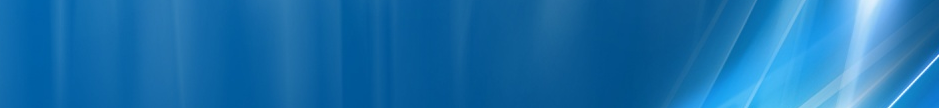 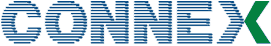 Dupa ID, acest site pare sa fie unul extrem de vechi… însa din pacate nu am reusit sa-l zaresc ! Este în plin cartier Lipscani, însa cam toate strazile de pe acolo erau „în lucru₺ si nu prea m-am putut aventura pentru a-l cauta serios, chiar daca am vizitat zona de 2 ori (prima data pentru microcell-uri, siam mai revenit încao data ulterior pentru a monitoriza site-urile macro CNX de pe Victoriei si de aici)…SW configurationSectorul 4 pe 1800 MHz are o configuratie complet diferita fata de colegele sale : chiar daca este Barred (sigur), functia de Cell Broadcast (Test 7) este activa – chiar daca desigur nu se difuzeaza nicio locatie (am verificat si pe celelalte sectoare DCS, pe ele este inactiva), CRH-ul este setat mai jos (4 în loc de 8)... si avem un CCCH_Conf setat pe Not combined (ca si cum celula nu ar fi Barred) ! Interesant, chiar daca este sectorul DCS echipat cu cele mai mari capacitati, ramâne totusi o celula Barred deci nu-mi dau seama de ce beneficieaza de aceste particularitati !DCS in BA_ListsBCCH    15    celulele    639 / 645 / 651 / 687BCCH    33    celulele    637 / 639 / 645 / 651 / 687BCCH    37    celulele    639 / 641 / 645 / 649 / 651 / 687BCCH  639    celulele    637 / 639 / 641 / 643 / 645 / 647 / 649 / 651 / 653 / 687BCCH  645    celulele    639 / 641 / 643 / 647 / 649 / 651 / 653 / 687BCCH  651    celulele    639 / 641 / 643/ 645 / 647 / 687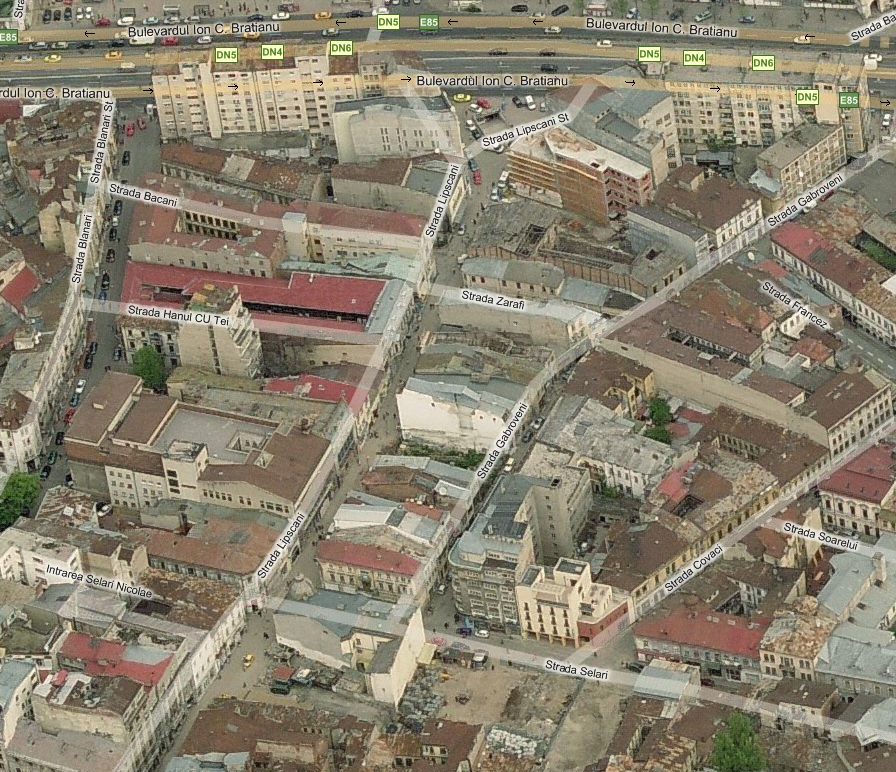  BCCHAfiseazaLACCIDTRXDiverseDiverseDiverse15Lipscani11142108014FH 15 / 26 / 29 / 56B362Ter  –  MB12Ter  –  MB133Lipscani11142108014FH 12 / 33 / 49 / 62B322Ter  –  MB12Ter  –  MB137Lipscani11142108025FH 1 / 8 / 28 / 37 / 40B362Ter  –  MB12Ter  –  MB1639-11142108054639 / 657 / 675 / 691-CRH 4  /  CBCN 0 – BA 1CRH 4  /  CBCN 0 – BA 1645-11142108063645 / 661 / 663B36MB1Barred  (all)651-11142108072651 / 669B36MB3Barred  (all)RAM    |GSM    |DCS-111 dBmRAR2Test 7  |GSMEAHC B  |  2Ter MB1T321240MT      |GSM    |DCSMS-TXPWR-MAX-CCH5                0PRP4DSF22BA       |GSM    |DCSBS-AG-BLKS-RES1                0CN       |GSM    |DCSCCCH configuration0                1RAI   |G|D1RAC  |G|D6CRH    |GSM    |DCS8